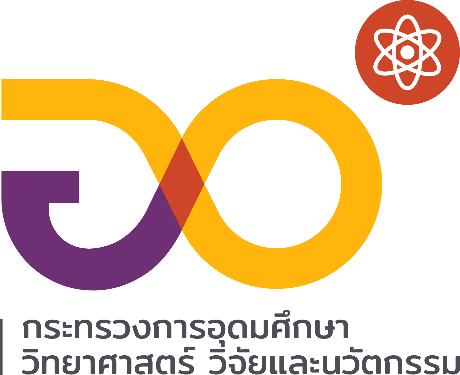 
- ร่าง -แนวทางการบริหารโครงการยกระดับเศรษฐกิจและสังคมรายตำบลแบบบูรณาการ (1 ตำบล 1 มหาวิทยาลัย)สำหรับสถาบันอุดมศึกษาโดย สำนักงานปลัดกระทรวงการอุดมศึกษา วิทยาศาสตร์ วิจัยและนวัตกรรมคำนำ		แนวทางการบริหารโครงการยกระดับเศรษฐกิจและสังคมรายตำบลแบบบูรณาการ (1 ตำบล                          1 มหาวิทยาลัย) จัดทำขึ้นเพื่อให้ผู้เข้าร่วมโครงการนำไปเป็นแนวทางในการบริหารจัดการโครงการ                       ให้สอดคล้องกับเป้าหมายและวัตถุประสงค์ของโครงการ ประกอบด้วย รายละเอียดขั้นตอนและกระบวนการดำเนินงาน การบริหารจัดการโครงการ การติดตามและประเมินผล พร้อมทั้งการรายงานผลการดำเนินงาน รวมถึงหลักเกณฑ์และแนวปฏิบัติต่างๆ ที่เกี่ยวข้องสำนักงานปลัดกระทรวงการอุดมศึกษา วิทยาศาสตร์ วิจัยและนวัตกรรม									ธันวาคม 2563สารบัญ											    หน้า1. หลักการและวัตถุประสงค์									12. แนวทางการบริหารโครงการ									22.1 การจ้างงาน										22.2 การดำเนินโครงการ/กิจกรรมตามรูปแบบกิจกรรมที่จะเข้าไปดำเนินการในพื้นที่ที่รับผิดชอบ	32.3 การบริหารจัดการโครงการ								32.3.1	ระดับ National System Integrator						3                    	(สำนักงานปลัดกระทรวงการอุดมศึกษาวิทยาศาสตร์ วิจัยและนวัตกรรม)2.3.2	ระดับ Regional System Integrator						3              	(สถาบันอุดมศึกษาแม่ข่าย เครือข่ายอุดมศึกษา 9 เครือข่าย)2.3.3	ระดับ System Integrator								3	(สถาบันอุดมศึกษาที่รับผิดชอบการดำเนินการรายตำบล)4. การดำเนินโครงการ										44.1 ขั้นตอนการปฏิบัติงาน									44.1.1 ขั้นตอนการดำเนินโครงการ (ภาพใหญ่)						44.1.2 ขั้นตอนการดำเนินงานการจ้างงาน							64.2 ระบบการเงิน										84.3 การรายงานผลการดำเนินงาน การติดตามและการประเมินผล				95. คำถามที่พบบ่อย										10ภาคผนวก											- ร่าง -แนวทางการบริหารโครงการยกระดับเศรษฐกิจและสังคมรายตำบลแบบบูรณาการ (1 ตำบล 1 มหาวิทยาลัย)สำหรับสถาบันอุดมศึกษา1. หลักการและวัตถุประสงค์ตามที่ คณะรัฐมนตรีมีมติเมื่อวันที่ 6 ตุลาคม 2563 เห็นชอบให้กระทรวงการอุดมศึกษา วิทยาศาสตร์ วิจัยและนวัตกรรม โดยสำนักงานปลัดกระทรวงการอุดมศึกษา วิทยาศาสตร์ วิจัยและนวัตกรรมดำเนินโครงการยกระดับเศรษฐกิจและสังคมรายตำบลแบบบูรณาการ (1 ตำบล 1 มหาวิทยาลัย) ซึ่งมีวัตถุประสงค์เพื่อยกระดับเศรษฐกิจและสังคมรายตำบลแบบบูรณาการ โดยมีมหาวิทยาลัยในพื้นที่เป็นหน่วยบูรณาการโครงการ (System Integrator) การจ้างงาน การฟื้นฟูเศรษฐกิจและสังคมที่มีความครอบคลุมในประเด็นต่างๆ ตามปัญหาและความต้องการของชุมชน และการจัดทำข้อมูลขนาดใหญ่ของชุมชน (Community Big Data) โดยมีแนวทางการบริหารโครงการ ดังนี้1) การดำเนินโครงการ/กิจกรรมตามรูปแบบกิจกรรมที่จะเข้าไปดำเนินการในพื้นที่ที่รับผิดชอบ ให้ดำเนินการโครงการในรูปแบบการบริการวิชาการ2) ขอให้สถาบันอุดมศึกษาแม่ข่าย (เครือข่ายอุดมศึกษา 9 เครือข่าย (Regional System Integrator)) แต่งตั้งคณะกรรมการ เพื่อกำกับ ติดตาม ประเมินผลโครงการ และบูรณาการการดำเนินงานของสถาบันอุดมศึกษาภายใต้เครือข่ายที่รับผิดชอบ3) ขอให้สถาบันอุดมศึกษาที่รับผิดชอบการดำเนินการรายตำบล (System Integrator) ดำเนินการดังนี้3.1) แต่งตั้งผู้รับผิดชอบในระดับนโยบาย ซึ่งควรเป็นผู้บริหารระดับสูงของมหาวิทยาลัย3.2) จัดทำโครงสร้างการบริหารระบบงานสำหรับดำเนินงานโครงการที่แสดงให้เห็นความเชื่อมโยงและความรับผิดชอบ ตั้งแต่ระดับนโยบายและระดับปฏิบัติ (คณะ ศูนย์ หน่วยต่างๆ) และควรมีหน่วยบริหารจัดการโครงการที่มีความเชี่ยวชาญในการทำงานกับชุมชนในพื้นที่ด้วย3.3) แต่งตั้งคณะกรรมการของมหาวิทยาลัย (System Integrator) เพื่อดำเนินการกำกับดูแล ติดตาม ประเมินผลโครงการและบูรณาการการดำเนินงานในภาพรวมของมหาวิทยาลัย4) แต่งตั้งผู้บริหารเทคโนโลยีสารสนเทศระดับสูง (Chief Information Officer : CIO) ของแต่ละมหาวิทยาลัย เพื่อทำหน้าที่ดูแลการจัดทำ Community Big Data2. แนวทางการบริหารโครงการแบ่งการดำเนินงานเป็น 3 ส่วน ได้แก่- การจ้างงาน (20 อัตรา ต่อ 1 ตำบล รวมทั้งสิ้น 60,000 อัตรา) - การดำเนินโครงการ/กิจกรรมตามรูปแบบกิจกรรมที่จะเข้าไปดำเนินการในพื้นที่ที่รับผิดชอบ- การบริหารจัดการโครงการ2.1 การจ้างงาน (20 อัตรา ต่อ 1 ตำบล รวมทั้งสิ้น 60,000 อัตรา) ทั้งนี้ สำหรับหลักเกณฑ์และแนวทางการคัดเลือกที่เป็นคุณสมบัติเฉพาะ สถาบันอุดมศึกษาสามารถกำหนดแนวทางการบริหารจัดการได้ตามความเหมาะสมและตามบริบทของพื้นที่ โดยอิงตามคุณสมบัติเบื้องต้นที่สำนักงานปลัดกระทรวงการอุดมศึกษา วิทยาศาสตร์ วิจัยและนวัตกรรม กำหนด (รายละเอียดตามประกาศกระทรวงฯ ดังภาคผนวก.....)2.2 การดำเนินโครงการ/กิจกรรมตามรูปแบบกิจกรรมที่จะเข้าไปดำเนินการในพื้นที่ที่รับผิดชอบ                   ประเภทกิจกรรมที่จะเข้าไปดำเนินการในพื้นที่ (800,000 บาท ต่อตำบล)1) การพัฒนาสัมมาชีพและสร้างอาชีพใหม่ (การยกระดับสินค้า OTOP/อาชีพอื่นๆ) 2) การสร้างและพัฒนา Creative Economy (การยกระดับการท่องเที่ยว)3) การนำองค์ความรู้ไปช่วยบริการชุมชน (Health Care/เทคโนโลยีด้านต่างๆ) 4) การส่งเสริมด้านสิ่งแวดล้อม/Circular Economy (การเพิ่มรายได้หมุนเวียนให้แก่ชุมชน) ให้แก่ชุมชน2.3 การบริหารจัดการโครงการ
การดำเนินการโครงการฯ มีรูปแบบการบริหารจัดการแบ่งออกเป็น 3 ระดับ ได้แก่ 2.3.1 ระดับ National System Integrator (สำนักงานปลัดกระทรวงการอุดมศึกษา วิทยาศาสตร์ วิจัยและนวัตกรรม) บริหารจัดการดำเนินงานในภาพรวมกำกับ ติดตามการดำเนินงานให้เป็นไปตามเป้าประสงค์ประเมินผลโครงการในภาพรวมจัดทำ Community Big Data2.3.2 ระดับ Regional System Integrator (สถาบันอุดมศึกษาแม่ข่าย เครือข่ายอุดมศึกษา               9 เครือข่าย) บริหารจัดการดำเนินงานในเครือข่ายกำกับ ติดตามการดำเนินงานในเครือข่ายให้เป็นไปตามเป้าประสงค์ประเมินผลโครงการในภาพเครือข่ายจัดทำ Community Big Data ระดับเครือข่าย 2.3.3 ระดับ System Integrator (สถาบันอุดมศึกษาที่รับผิดชอบการดำเนินการรายตำบล)       ดำเนินกิจกรรมเพื่อตอบสนองเป้าประสงค์เชื่อมประสานการดำเนินงานในพื้นที่กับหน่วยงานอื่นๆกำกับ ดูแลการจ้างงานให้เป็นไปตามเป้าประสงค์จัดทำรายงานและอื่นๆ ตามข้อกำหนด RSI และ NSI4. การดำเนินโครงการ4.1 ขั้นตอนการปฏิบัติงาน4.1.1 ขั้นตอนการดำเนินโครงการ (ภาพใหญ่)4.1.2 ขั้นตอนการดำเนินงานการจ้างงาน4.2 ระบบการเงินการเบิกจ่ายงบประมาณให้เป็นไปตามระเบียบสำนักนายกรัฐมนตรี ว่าด้วยการดำเนินการตามแผนงานหรือโครงการภายใต้พระราชกำหนดให้อำนาจกระทรวงการคลังกู้เงินเพื่อแก้ไขปัญหา เยียวยา และฟื้นฟูเศรษฐกิจและสังคมที่ได้รับผลกระทบจากการระบาดของโรคติดเชื้อไวรัสโคโรนา 2019 พ.ศ. 2563 และหนังสือกระทรวงการคลัง ด่วนที่สุด ที่ กค 0402.2/ว75 ลงวันที่ 24 เมษายน 2563 โดยให้มหาวิทยาลัยเปิดบัญชีธนาคารกรุงไทย ชื่อบัญชี “ชื่อหน่วยงาน (โครงการเงินกู้เพื่อแก้ไขปัญหา COVID-19)”งบดำเนินการรายตำบล (800,000.-) ต้องไม่ใช่การลงทุน/การซื้อครุภัณฑ์/และกิจกรรมที่ไม่ชัดว่าเป็นประโยชน์ต่อชุมชนตัวอย่างกิจกรรมที่สามารถใช้งบประมาณและไม่สามารถใช้งบประมาณ เช่นหมายเหตุ :	1. หนังสือคณะกรรมการกลั่นกรองการใช้จ่ายเงิน สำนักงานสภาพัฒนาเศรษฐกิจและสังคม แห่งชาติ ด่วนที่สุด ที่ นร 1106/(คกง.) 325 ลงวันที่ 6 ตุลาคม 2563 และที่แก้ไขเพิ่มเติม 	2. หนังสือสำนักเลขาธิการคณะรัฐมนตรี ด่วนที่สุด ที่ นร 0505/31641 ลงวันที่ 8 ตุลาคม 2563 3. หนังสือกระทรวงการคลัง ด่วนที่สุด ที่ กค 0402.2/ว75 ลงวันที่ 24 เมษายน 2563	4. ระเบียบสำนักนายกรัฐมนตรี ว่าด้วยการดำเนินการตามแผนงานหรือโครงการภายใต้พระราชกำหนดให้อำนาจกระทรวงการคลังกู้เงินเพื่อแก้ไขปัญหา เยียวยา และฟื้นฟูเศรษฐกิจและสังคม              ที่ได้รับผลกระทบจากการระบาดของโรคติดเชื้อไวรัสโคโรนา 2019 พ.ศ. 2563	5. อัตราค่าใช้จ่ายในการดำเนินการเบิกจ่ายตามระเบียบกระทรวงการคลัง กฎ/ระเบียบที่เกี่ยวข้อง	6. การจัดซื้อจัดจ้างต้องเป็นไปตามระเบียบกระทรวงการคลังว่าด้วยการจัดซื้อจัดจ้างและการบริหารพัสดุภาครัฐ พ.ศ. 25604.3 การติดตาม การประเมินผล และการรายงานผลการดำเนินงาน หมายเหตุ	1. รายงานผ่านระบบ Project Based Management (ภายในวันที่ 2 ของเดือนถัดไป)2. มหาวิทยาลัย (USI) กำกับ ติดตาม และประเมินผลการดำเนินงานของตำบล โดยรายงานผ่านระบบ Project Based Management3. เครือข่าย (RSI) กำกับ ติดตาม และประเมินผลการดำเนินงานของตำบลในภาพรวมพื้นที่เครือข่าย โดยร่วมกับมหาวิทยาลัยในเครือข่ายและมหาวิทยาลัยที่เข้ามาทำงานตำบลในพื้นที่เครือข่าย4. สป.อว. (NSI) จะประมวลผลการดำเนินงานการบริหารจัดการของเครือข่าย (RSI) และมหาวิทยาลัย (USI) ผ่านระบบ Project Based Management5. คำถามที่พบบ่อย (FAQs)1)	Q :	การดำเนินโครงการ/กิจกรรมตามรูปแบบกิจกรรมที่จะเข้าไปดำเนินการในพื้นที่                         ที่รับผิดชอบ สามารถทำเป็นโครงการวิจัยได้หรือไม่A :	ไม่สามารถดำเนินงานในรูปแบบโครงการวิจัยได้ แต่ต้องเป็นการดำเนินการในลักษณะการบริการวิชาการ 2) 	Q :	สามารถใช้งบประมาณในการจัดซื้อครุภัณฑ์ได้หรือไม่A :	ไม่ได้ เนื่องจากเป็นไปตามมติ ครม. ที่กำหนดหลักการไม่ให้ อว. นำกรอบวงเงินของโครงการฯ ไปดำเนินการจัดซื้อครุภัณฑ์และสิ่งก่อสร้าง 3) 	Q :	มหาวิทยาลัยสามารถกำหนดคุณสมบัติ หลักเกณฑ์ การคัดเลือก และการประเมินผลงานของผู้ถูกจ้างได้เองหรือไม่A :	มหาวิทยาลัยสามารถกำหนดแนวทางการบริหารจัดการได้ตามความเหมาะสมและตามบริบทของพื้นที่ โดยอิงตามคุณสมบัติเบื้องต้นที่ สป.อว. กำหนด4) 	Q :	ผู้ที่เคยถูกจ้างในโครงการ อว. จ้างงาน ระยะที่ 1 และ 2 สามารถเข้าร่วมโครงการฯ ได้หรือไม่A :	ผู้ที่เคยถูกจ้างสามารถสมัครเข้าร่วมโครงการฯ ได้ โดยจะต้องเข้าสู่กระบวนการคัดเลือกใหม่ตามหลักเกณฑ์ที่มหาวิทยาลัยกำหนด5) 	Q :	มหาวิทยาลัยสามารถจ้างงานประชาชน บัณฑิต และนักศึกษา ที่อยู่นอกพื้นที่ที่รับผิดชอบได้หรือไม่A :	มหาวิทยาลัยสามารถบริหารจัดการได้ตามความเหมาะสม แต่ขอให้คำนึงถึงศักยภาพของบุคคลในพื้นที่เป็นลำดับแรก6) 	Q :	มหาวิทยาลัยสามารถจ้างงานชาวต่างชาติได้หรือไม่A :	มหาวิทยาลัยไม่สามารถจ้างงานชาวต่างชาติได้ภาคผนวก1. (ร่าง) ประกาศกระทรวงการอุดมศึกษา วิทยาศาสตร์ วิจัยและนวัตกรรม เรื่อง หลักเกณฑ์และวิธีการดำเนินการการจ้างงาน โครงการยกระดับเศรษฐกิจและสังคมรายตำบลแบบบูรณาการ (1 ตำบล 1 มหาวิทยาลัย)2. กฎ ระเบียบ มติ ครม. และเอกสารที่เกี่ยวข้อง3. (ตัวอย่าง) ขอบเขตของงานและเงื่อนไขการจ้างงาน ข้อตกลงจ้าง และแบบรายงานการปฏิบัติงานของผู้ถูกจ้าง(ร่าง) ประกาศกระทรวงการอุดมศึกษา วิทยาศาสตร์ วิจัยและนวัตกรรม เรื่อง หลักเกณฑ์และวิธีการดำเนินการการจ้างงาน โครงการยกระดับเศรษฐกิจและสังคมรายตำบลแบบบูรณาการ (1 ตำบล 1 มหาวิทยาลัย)ประกาศกระทรวงการอุดมศึกษา วิทยาศาสตร์ วิจัยและนวัตกรรมเรื่อง หลักเกณฑ์และวิธีการดำเนินการการจ้างงานโครงการยกระดับเศรษฐกิจและสังคมรายตำบลแบบบูรณาการ (1 ตำบล 1 มหาวิทยาลัย)ด้วยกระทรวงการอุดมศึกษา วิทยาศาสตร์ วิจัยและนวัตกรรม (อว.) ได้ดำเนินโครงการยกระดับเศรษฐกิจและสังคมรายตำบลแบบบูรณาการ (1 ตำบล 1 มหาวิทยาลัย) ตามมติคณะรัฐมนตรี                    เมื่อวันที่ 6 ตุลาคม พ.ศ. 2563 โดยมีวัตถุประสงค์เพื่อยกระดับเศรษฐกิจและสังคมรายตำบลแบบบูรณาการ เกิดการจ้างงานประชาชนทั่วไป บัณฑิตจบใหม่ และนักศึกษา ให้มีงานทำและฟื้นฟูเศรษฐกิจชุมชน และเกิดการพัฒนาตามปัญหาและความต้องการของชุมชน ดังนั้น เพื่อให้การสนับสนุนการดำเนินโครงการดังกล่าวเป็นไปด้วยความโปร่งใส ชัดเจน จึงกำหนดหลักเกณฑ์ และวิธีการดำเนินการจ้างงาน ดังต่อไปนี้1. หลักเกณฑ์ในการคัดเลือก1.1 ประชาชน เป็นประชาชนที่อยู่ในพื้นที่ หรือพื้นที่ใกล้เคียง ที่ว่างงาน และไม่ได้รับค่าตอบแทน ค่าจ้าง จากหน่วยงานอื่นของภาครัฐและภาคเอกชน และไม่ได้รับความช่วยเหลือในการจ้างงานจากภาครัฐที่ให้การช่วยเหลืออยู่ 1.2 บัณฑิตจบใหม่ เป็นบัณฑิตที่สำเร็จการศึกษาไม่เกิน 3 ปี และมีความรู้ ความสามารถที่ตรงต่อภารกิจในการปฏิบัติงาน ที่ว่างงาน และไม่ได้รับค่าตอบแทน ค่าจ้าง จากหน่วยงานอื่นของภาครัฐและภาคเอกชน และไม่ได้รับความช่วยเหลือในการจ้างงานจากภาครัฐที่ให้การช่วยเหลืออยู่1.3 นักศึกษา เป็นนักศึกษาหรือผู้ที่อยู่ระหว่างการศึกษาในระดับอุดมศึกษา อาชีวศึกษา จากสถาบันการศึกษาต่างๆ และมีความรู้ความสามารถที่ตรงต่อภารกิจในการปฏิบัติงาน ที่ว่างงาน และไม่ได้รับค่าตอบแทน ค่าจ้าง จากหน่วยงานอื่นของภาครัฐและภาคเอกชน และไม่ได้รับความช่วยเหลือในการจ้างงานจากภาครัฐที่ให้การช่วยเหลืออยู่1.4 มีคุณสมบัติเหมาะสมตามที่มหาวิทยาลัยกำหนด2. วิธีการดำเนินการ2.1 สำนักงานปลัดกระทรวงการอุดมศึกษา วิทยาศาสตร์ วิจัยและนวัตกรรม (สป.อว.)จัดทำข้อตกลงกับหน่วยงานจ้างงาน ในการดำเนินการและผลที่คาดว่าจะได้รับ2.2 การดำเนินการของมหาวิทยาลัย(1)	ประกาศคุณสมบัติ ภาระงาน และผลงานที่คาดว่าจะได้รับ ของผู้ที่จะได้รับการจ้างงาน และจัดตั้งกรรมการพิจารณาคัดเลือก(2)	รับสมัครและคัดเลือกบุคลากรตามอัตราที่ได้รับจัดสรร โดยให้สอดคล้องกับภาระงานที่จะมอบหมาย(3)	จัดทำสัญญาจ้างระหว่างหน่วยงานและผู้ที่ได้รับการจ้างงาน(4)	จัดทำรายละเอียดภาระหน้าที่ของผู้ที่ได้รับการจ้างงาน (5)	เมื่อเริ่มต้นโครงการให้นำส่งข้อมูลการจ้างงานมายัง สป.อว. เพื่อรวมรวมและสรุปส่งไปยังแพลตฟอร์มแรงงาน (Labor Platform) ของกระทรวงแรงงาน กรณี มีผู้ถูกจ้างงานลาออกหรือยกเลิกสัญญา มีการจัดจ้างทดแทนให้แจ้งไปยังกระทรวงแรงงาน โดยสำเนาข้อมูลมายัง สป.อว. ด้วย (6)	ให้คำปรึกษาแนะนำในการทำงานของผู้ที่ได้รับการจ้างงานระหว่างปฏิบัติงาน(7)	กำกับ ติดตามและประเมินผลผู้ได้รับการจ้างงาน และเบิกจ่ายงบประมาณค่าจ้างให้แก่ผู้ที่ได้รับการจ้างงานตามอัตราที่กำหนด ดังนี้(7.1) ประชาชน ในอัตรา 9,000 บาท ต่อเดือน เป็นเวลา 12 เดือน(7.2) บัณฑิตจบใหม่ ในอัตรา 15,000 บาท ต่อเดือน เป็นเวลา 12 เดือน(7.3) นักศึกษา ในอัตรา 5,000 บาท ต่อเดือน เป็นเวลา 12 เดือน(8)	จัดฝึกอบรม/กิจกรรมการพัฒนาทักษะอาชีพใหม่จากความหลากหลายทางชีวภาพและความหลากหลายทางวัฒนธรรมของชุมชน รวมถึงทักษะด้าน Digital Literacy, English Competency, Financial Literacy, Social Literacy(9) 	รายงานผลปฏิบัติงานแก่ สป.อว. รายเดือน รายไตรมาส และเมื่อสิ้นสุดโครงการกรณีการรับสมัคร การคัดเลือก การประเมินผล การตรวจรับงาน และเงื่อนไขอื่นๆ ในการจ้างงานการจัดทำข้อมูลราชการในพื้นที่เป็นข้อมูลอิเล็กทรอนิกส์ (Digitalizing Government Data) ของหน่วยงานภาครัฐ ให้เป็นไปตามข้อตกลงระหว่างมหาวิทยาลัยและหน่วยงานผู้ใช้ที่ประสงค์รับผู้ถูกจ้างงานไปปฏิบัติงาน2.3 การดำเนินการของผู้ที่ได้รับการจ้างงาน(1) 	ปฏิบัติหน้าที่ตามสัญญาจ้างและภารกิจที่ได้รับมอบหมาย(2) 	รายงานผลการปฏิบัติงานต่อสถาบันอุดมศึกษาทุกเดือน(3) 	กรณี มีความประสงค์ลาออกขอให้แจ้งไปยังหน่วยงาน/มหาวิทยาลัย ล่วงหน้า อย่างน้อย 1 เดือน3. ผลสัมฤทธิ์ที่คาดหวังของโครงการ3.1 เกิดการจ้างงานตามภารกิจและตามกิจกรรมเพื่อยกระดับเศรษฐกิจและสังคมรายตำบล ตามบริบทและความต้องการของตำบลนั้นๆ อย่างน้อยในพื้นที่ 3,000 ตำบล (ไม่น้อยกว่า 60,000 อัตรา)3.2 เกิดการพัฒนาและยกระดับทักษะการประกอบอาชีพแก่ประชาชนทั่วไป บัณฑิตจบใหม่ นักศึกษา รวมถึงเกิดการถ่ายโอนองค์ความรู้และทักษะด้านการประกอบอาชีพไปสู่ตำบลทั้งนี้ หากมีข้อสงสัยประการใด โปรดสอบถามเพิ่มเติมได้ที่ สำนักงานบริหารโครงการ                 ตามนโยบาย สป.อว. โทรศัพท์ 02-610-5330 และ 02-610-5331หลักเกณฑ์นี้ให้ใช้บังคับ ตั้งแต่วันที่         ธันวาคม  2563 เป็นต้นไป					(ศาสตราจารย์พิเศษ เอนก เหล่าธรรมทัศน์)			  รัฐมนตรีว่าการกระทรวงการอุดมศึกษา วิทยาศาสตร์ วิจัยและนวัตกรรมกฎ ระเบียบ มติ ครม. และเอกสารที่เกี่ยวข้องกฎ ระเบียบ มติ ครม. และเอกสารที่เกี่ยวข้อง1. หนังสือคณะกรรมการกลั่นกรองการใช้จ่ายเงิน สำนักงานสภาพัฒนาเศรษฐกิจและสังคม แห่งชาติ ด่วนที่สุด ที่ นร 1106/(คกง.) 325 ลงวันที่ 6 ตุลาคม 2563 และที่แก้ไขเพิ่มเติม2. หนังสือสำนักเลขาธิการคณะรัฐมนตรี ด่วนที่สุด ที่ นร 0505/31641 ลงวันที่ 8 ตุลาคม 2563 3. หนังสือกระทรวงการคลัง ด่วนที่สุด ที่ กค 0402.2/ว75 ลงวันที่ 24 เมษายน 25634. ระเบียบสำนักนายกรัฐมนตรี ว่าด้วยการดำเนินการตามแผนงานหรือโครงการภายใต้พระราชกำหนดให้อำนาจกระทรวงการคลังกู้เงินเพื่อแก้ไขปัญหา เยียวยา และฟื้นฟูเศรษฐกิจและสังคมที่ได้รับผลกระทบจากการระบาดของโรคติดเชื้อไวรัสโคโรนา 2019 พ.ศ. 25635. ระเบียบกระทรวงการคลังว่าด้วยการเบิกเงินจากคลัง การรับเงิน การจ่ายเงิน การเก็บรักษาเงิน และการนำเงินส่งคลัง พ.ศ. 25626. ระเบียบกระทรวงการคลังว่าด้วยการจัดซื้อจัดจ้างและการบริหารพัสดุภาครัฐ พ.ศ. 2560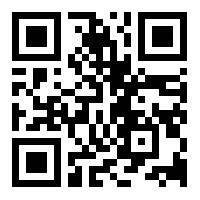 Scan เพื่อ Download เอกสาร(ตัวอย่าง) ขอบเขตของงานและเงื่อนไขการจ้างงาน ข้อตกลงจ้าง และแบบรายงานการปฏิบัติงานของผู้ถูกจ้าง- ตัวอย่าง -ขอบเขตของงานและเงื่อนไขการจ้างงานโครงการยกระดับเศรษฐกิจและสังคมรายตำบลแบบบูรณาการ (1 ตำบล 1 มหาวิทยาลัย)1. ความเป็นมามติคณะรัฐมนตรีเมื่อวันที่ 6 ตุลาคม 2563 เห็นชอบให้กระทรวงการอุดมศึกษา วิทยาศาสตร์ วิจัยและนวัตกรรม โดยสำนักงานปลัดกระทรวงการอุดมศึกษา วิทยาศาสตร์ วิจัยและนวัตกรรมดำเนินโครงการยกระดับเศรษฐกิจและสังคมรายตำบลแบบบูรณาการ (1 ตำบล 1 มหาวิทยาลัย) ซึ่งมีวัตถุประสงค์เพื่อยกระดับเศรษฐกิจและสังคมรายตำบลแบบบูรณาการ โดยมีมหาวิทยาลัยในพื้นที่เป็นหน่วยบูรณาการโครงการ (System Integrator) และจ้างนักศึกษา บัณฑิตจบใหม่ และประชาชนทั่วไป จำนวน 60,000 อัตรา เพื่อร่วมพัฒนาพื้นที่ ฟื้นฟูเศรษฐกิจและสังคมที่มีความครอบคลุมในประเด็นต่างๆ ตามปัญหาและความต้องการของชุมชน 2. วัตถุประสงค์1)  เพื่อยกระดับเศรษฐกิจและสังคมรายตำบลแบบบูรณาการ โดยมีมหาวิทยาลัยในพื้นที่เป็น System Integrator 2)  เพื่อให้เกิดการจ้างงานประชาชนทั่วไป บัณฑิตจบใหม่ และนักศึกษา ให้มีงานทำและฟื้นฟูเศรษฐกิจชุมชน 3) เพื่อให้เกิดการพัฒนาทักษะในการเสริมสร้างอาชีพใหม่ในชุมชน 4) เพื่อให้เกิดการจัดทำข้อมูลขนาดใหญ่ของชุมชน (Community Big Data)3. คุณสมบัติของผู้รับจ้าง3.1 ผู้สมัครต้องมีคุณสมบัติทั่วไปและไม่มีลักษณะต้องห้าม ดังนี้	(1)  คุณสมบัติทั่วไปมีสัญชาติไทยเป็นผู้เลื่อมใสในการปกครองระบอบประชาธิปไตยอันมีพระมหากษัตริย์ทรงเป็นประมุข(2)  ลักษณะที่ไม่อยู่ในเงื่อนไขการจ้างเป็นผู้ดำรงตำแหน่งข้าราชการการเมืองเป็นคนวิกลจริตหรือจิตฟั่นเฟือนไม่สมประกอบ เป็นคนเสมือนไร้ความสามารถหรือโรคที่ต้องห้ามตามที่กฎ ก.พ. กำหนดเป็นผู้อยู่ในระหว่างถูกสั่งพักราชการ หรือถูกสั่งให้ออกจากราชการไว้ก่อนเป็นผู้บกพร่องในศีลธรรมอันดีเป็นกรรมการบริหารพรรคการเมืองหรือเจ้าหน้าที่ในพรรคการเมืองเป็นบุคคลล้มละลายเคยถูกจำคุกโดยคำพิพากษาถึงที่สุดให้จำคุก เว้นแต่เป็นโทษสำหรับความผิดที่ได้กระทำโดยประมาทหรือความผิดลหุโทษเคยถูกลงโทษให้ออก ปลดออก หรือไล่ออกจากรัฐวิสาหกิจ องค์การมหาชน หรือหน่วยงานอื่นของรัฐเคยถูกลงโทษให้ออก ปลดออก หรือไล่ออกเพราะกระทำผิดวินัย 10) เป็นผู้เคยกระทำการทุจริตในการสอบเข้ารับราชการหรือเข้าปฏิบัติงานในหน่วยงานของรัฐสำหรับพระภิกษุหรือสามเณรไม่สามารถสมัครเข้ารับการคัดเลือกการจ้างงาน ตามหนังสือ                        กรมสารบรรณคณะรัฐมนตรี ฝ่ายบริหาร ที่ นว 89/2501 ลงวันที่ 27 มิถุนายน 2501 และตามความในข้อ 5                  ของคำสั่งมหาเถรสมาคม ลงวันที่ 17 มีนาคม 2538(3)  คุณสมบัติเฉพาะตำแหน่ง1) ประชาชน เป็นที่อยู่ในพื้นที่ หรือพื้นที่ใกล้เคียง ที่ว่างงาน และไม่ได้รับค่าตอบแทน ค่าจ้าง จากหน่วยงานอื่นของภาครัฐและภาคเอกชน และไม่ได้รับความช่วยเหลือในการจ้างงานจากภาครัฐที่ให้การช่วยเหลืออยู่ 2) บัณฑิตจบใหม่ เป็นบัณฑิตที่สำเร็จการศึกษาไม่เกิน 3 ปี และมีความรู้ ความสามารถที่ตรงต่อภารกิจในการปฏิบัติงาน ที่ว่างงาน และไม่ได้รับค่าตอบแทน ค่าจ้าง จากหน่วยงานอื่นของภาครัฐและภาคเอกชน และไม่ได้รับความช่วยเหลือในการจ้างงานจากภาครัฐที่ให้การช่วยเหลืออยู่3) นักศึกษา เป็นนักศึกษาหรือผู้ที่อยู่ระหว่างการศึกษาในระดับอุดมศึกษา อาชีวศึกษา จากสถาบันการศึกษาต่างๆ และมีความรู้ความสามารถที่ตรงต่อภารกิจในการปฏิบัติงาน ที่ว่างงาน และไม่ได้รับค่าตอบแทน ค่าจ้าง จากหน่วยงานอื่นของภาครัฐและภาคเอกชน และไม่ได้รับความช่วยเหลือในการจ้างงานจากภาครัฐที่ให้การช่วยเหลืออยู่4. ขอบเขตและลักษณะของงานที่จ้าง4.1  พื้นที่ดำเนินโครงการ จำนวน	ตำบล ดังนี้4.2 ขอบเขตและลักษณะของงานระบุขอบเขตและลักษณะของงานที่ต้องการให้ผู้ถูกจ้างปฏิบัติเป็นรายเดือนโดยละเอียด โดยต้องสอดคล้องกับวัตถุประสงค์ของการจ้างงานในแต่ละประเภท (ผู้ว่าจ้างเป็นผู้กำหนด)4.3 เงื่อนไขทั่วไป 1) ผู้รับจ้างจะต้องปฏิบัติตามคำสั่ง ระเบียบ ข้อบังคับ ของผู้ว่าจ้าง2) ถ้าผู้รับจ้างมีความประสงค์จะยกเลิกการจ้าง (1) ผู้รับจ้างจะต้องแจ้งเป็นลายลักษณ์อักษรให้แก่ผู้ว่าจ้าง ไม่น้อยกว่า	   วัน เว้นแต่ผู้ว่าจ้าง เห็นสมควรและได้อนุญาตให้ยกเลิกการจ้างได้ (2) ในแต่ละเดือน ถ้าผู้รับจ้างไม่มาปฏิบัติงานต่อเนื่องเกิน	วัน ผู้ว่าจ้างจะทบทวนการจ้างปฏิบัติงานและยกเลิกสัญญาจ้างหรือข้อตกลง3) ถ้าผู้รับจ้างไม่ปฏิบัติตามเงื่อนไขการจ้างข้อหนึ่งข้อใด และเป็นเหตุให้งานราชการเสียหาย             ผู้ว่าจ้าง หรือผู้ที่ได้รับมอบหมายหรือผู้ควบคุม สามารถยกเลิกการจ้างได้หรือคิดค่าเสียหายที่เกิดขึ้นแก่ผู้รับจ้างตามความเป็นจริงหรือตามที่ผู้ว่าจ้าง หรือผู้ที่ได้รับมอบหมายหรือผู้ควบคุมพิจารณา5. ระยะเวลาการจ้างตั้งแต่เดือนมกราคม 2564 – 31 ธันวาคม 2564 6. อัตราค่าจ้างและการจ่ายเงิน6.1 อัตราค่าจ้าง1) ประชาชน ในอัตรา 9,000 บาท ต่อเดือน 2) บัณฑิตจบใหม่ ในอัตรา 15,000 บาท ต่อเดือน 3) นักศึกษา ในอัตรา 5,000 บาท ต่อเดือน 6.2 การจ่ายเงินระบุวิธีและขั้นตอนการจ่ายเงินค่าจ้างโดยละเอียด ตัวอย่างเช่น “การจ่ายเงินค่าจ้างประจำเดือน กำหนดจ่ายเงินเป็นงวด ๆ งวดละหนึ่งเดือน ตามเดือนแห่งปีปฏิทิน โดยจะจ่ายให้เมื่อผู้รับจ้างได้ทำงานที่รับจ้างตามข้อกำหนดในสัญญาและคณะกรรมการผู้ตรวจรับพัสดุได้ตรวจรับมอบงานจ้างเรียบร้อยแล้ว”7. รายละเอียดการส่งมอบ7.1 ผู้รับจ้างจะต้องปฏิบัติงานตามที่กำหนดไว้ในสัญญาหรือข้อตกลงให้แล้วเสร็จตามเวลาที่ผู้ว่าจ้างหรือ          ผู้ที่ได้รับมอบหมายจากผู้ว่าจ้างกำหนด7.2 ผู้รับจ้างจะต้องส่งมอบงานเป็นรายเดือนตั้งแต่เดือนมกราคม 2564 ถึงเดือนธันวาคม 2564 ณ พื้นที่ตำบลของจังหวัดที่ตนปฏิบัติงาน7.3 ผู้รับจ้างต้องรายงานผลการปฏิบัติงานที่ได้รับมอบจากผู้ว่าจ้าง จำนวน		    ชุด พร้อมหลักฐานเอกสารที่เกี่ยวข้องกับการปฏิบัติงานเพื่อใช้ประกอบการตรวจรับ8. หลักเกณฑ์และวิธีการคัดเลือกระบุหลักเกณฑ์และวิธีการคัดเลือก (ผู้ว่าจ้างเป็นผู้กำหนด)9.  เงื่อนไขอื่น ๆ ในระหว่างปฏิบัติงาน ถ้าผู้รับจ้างได้กระทำการใดๆ อันเป็นการละเมิดต่อบุคคล หรือทรัพย์สินของผู้อื่น ผู้รับจ้างจะต้องรับผิดในบรรดาความเสียหายที่ได้กระทำขึ้นนั้นด้วยตนเองทั้งนี้ การจ้างดำเนินงานครั้งนี้ ไม่ถือเป็นการจ้างลูกจ้างของส่วนราชการและไม่ถือเป็นการจ้างแรงงาน          ที่ผู้ว่าจ้างกับผู้รับจ้างจะมีนิติสัมพันธ์ในฐานะ “นายจ้าง....ลูกจ้าง”ตามประมวลกฎหมายแพ่งและพาณิชย์หมายเหตุ : มหาวิทยาลัยสามารถปรับเปลี่ยนเพิ่มเติมรายละเอียดได้ตามความเหมาะสม- ตัวอย่าง -	ข้อตกลงจ้างเลขที่			ข้อตกลงฉบับนี้ทำขึ้น ณ											เมื่อวันที่	      (ลงวันที่ทำสัญญา)	ระหว่าง		(หน่วยงาน)			โดย	(ผู้มีอำนาจ)				ตำแหน่ง						ซึ่งต่อไปในสัญญานี้ เรียกว่า “ผู้ว่าจ้าง” ฝ่ายหนึ่ง กับ							อยู่บ้านเลขที่	 หมู่ที่		ตำบล/แขวง		อำเภอ/เขต				จังหวัด		ซึ่งต่อไปในข้อตกลงนี้เรียกว่า “ผู้รับจ้าง” อีกฝ่ายหนึ่ง ทั้งสองฝ่ายได้ตกลงกันมีข้อความดังต่อไปนี้ข้อ 1	ข้อตกลงนี้เริ่มมีผลบังคับใช้ตั้งแต่วันที่		เป็นต้นไปข้อ 2	ผู้ว่าจ้างตกลงจ้าง และผู้รับจ้างตกลงรับจ้างปฏิบัติงาน ณ 								ตั้งแต่เดือน			ถึงเดือน				รวม			เดือน ตามรายละเอียดและเอกสารแนบท้ายข้อตกลง	ข้อ 3	เอกสารแนบท้ายข้อตกลงจ้างดังต่อไปนี้ให้ถือเป็นส่วนหนึ่งของข้อตกลงจ้างนี้3.1	ผนวก 1 ขอบเขตของงานและเงื่อนไขการจ้าง	จำนวน		หน้า3.2	ผนวก 2 ใบเสนอราคาและอื่น ๆ	จำนวน		หน้าความใดในเอกสารแนบท้ายข้อตกลงจ้างที่ขัดแย้งกับข้อความในข้อตกลงจ้างนี้ ให้ใช้ข้อความ
ในข้อตกลงจ้างนี้บังคับ และในกรณีที่เอกสารแนบท้ายข้อตกลงจ้างขัดแย้งกันเอง ผู้รับจ้างจะต้องปฏิบัติตาม
คำวินิจฉัยของผู้ว่าจ้าง ทั้งนี้ โดยผู้รับจ้างไม่มีสิทธิเรียกร้องค่าเสียหายหรือค่าใช้จ่ายใด ๆ ทั้งสิ้นข้อ 4	ผู้รับจ้างต้องมาปฏิบัติงานตามสัญญาด้วยตนเอง โดยต้องมาบันทึกเวลาที่มารับจ้างในแต่ละวัน และเวลากลับเมื่อทำงานจ้างในวันนั้นๆ เสร็จสิ้นด้วยตนเองทุกครั้ง ในกรณีที่ผู้รับจ้างไม่สามารถมาปฏิบัติงานด้วยตนเองได้ในวันใด ผู้รับจ้างจะจัดให้มีบุคคลอื่นมาทำงานแทนในวันนั้นๆไม่ได้ เนื่องจากงานของผู้รับจ้าง เป็นงานที่ต้องใช้ความรู้ ความสามารถเป็นการเฉพาะตัว และจะต้องไม่เอางานทั้งหมดหรือส่วนหนึ่งส่วนใด
แห่งสัญญานี้ไปจ้างช่วงอีกต่อหนึ่งข้อ 5	ผู้ว่าจ้างตกลงจ่ายค่าจ้าง และผู้รับจ้างตกลงรับค่าจ้าง ตั้งแต่เดือน				   ถึงเดือน			 รวม		เดือน ในอัตราค่าจ้างเดือนละ				บาท (			) เป็นเงิน			บาท (					) ซึ่งได้รวมค่าใช้จ่ายทั้งปวงด้วยแล้ว และจะจ่ายให้เมื่อผู้รับจ้างได้ปฏิบัติงานครบระยะเวลาในแต่ละเดือน โดยผู้รับจ้างจะต้องส่งมอบงานประจำเดือนทุกวันสุดท้ายของเดือนตามปีปฏิทิน (กรณีตรงกับวันหยุดราชการให้ส่งมอบงานในวันทำการถัดไป) ยกเว้นเดือนกันยายนให้ส่งมอบงานในวันทำการสุดท้ายของเดือน และคณะกรรมการตรวจรับพัสดุหรือผู้แทนของผู้ว่าจ้างได้ตรวจรับมอบงานจ้างดังกล่าวเรียบร้อยแล้วหากเดือนแรกและเดือนสุดท้ายมีการปฏิบัติงานไม่เต็มเดือนปฏิทิน ให้คิดค่าจ้างเหมาเป็นรายวันเฉพาะวันที่ปฏิบัติงาน ในอัตราวันละบาท (			) /ข้อ ๖...- ๒ -ข้อ 6	ในระหว่างที่ผู้รับจ้างปฏิบัติงานตามข้อตกลงจ้างนี้ หากผู้ว่าจ้างเห็นว่าผู้รับจ้างไม่มาทำงาน
ที่จ้างตามสัญญา ผู้ว่าจ้างมีสิทธิหักค่าจ้างเหมารายเดือนของเดือนนั้นๆ เป็นรายวัน วันละ		บาท 
(			) ตามจำนวนวันที่ขาดงาน และหากเดือนใดมีการขาดงานดังกล่าวเกินกว่า 3 วันทำการ โดยไม่มีเหตุอันสมควรและไม่ได้บอกกล่าวล่วงหน้า ให้ถือว่าผู้รับจ้างผิดข้อตกลงจ้าง ผู้ว่าจ้างมีสิทธิบอกเลิกข้อตกลงจ้างได้ทันที และความเสียหายใดอันจะเกิดขึ้นเนื่องมาจากผู้รับจ้างผิดข้อตกลงจ้าง ผู้ว่าจ้างมีสิทธิเรียกร้องค่าเสียหายได้ข้อ 7	ผู้รับจ้างมีสิทธิบอกเลิกข้อตกลงจ้างได้ โดยต้องทำเป็นหนังสือแจ้งให้ผู้ว่าจ้างทราบล่วงหน้าอย่างน้อย 10 วันทำการ หากผู้รับจ้างมิได้แจ้งให้ผู้ว่าจ้างทราบภายในระยะเวลาที่กำหนด ผู้ว่าจ้างมีสิทธิ
คิดค่าปรับ ในอัตราร้อยละ 0.10 ของค่าจ้างทั้งหมด (แต่จะต้องไม่ต่ำกว่าวันละ 100 บาท) นับตั้งแต่วันที่
ผู้ว่าจ้างได้รับหนังสือแจ้งบอกเลิกข้อตกลงจ้าง จนถึงวันครบกำหนด 10 วันทำการข้อ 8	ในกรณีที่ผู้รับจ้างไม่ปฏิบัติตามข้อตกลงจ้าง ผู้ว่าจ้างมีสิทธิบอกเลิกข้อตกลงจ้างทันที หากผู้ว่าจ้างมิได้ใช้สิทธิบอกเลิกข้อตกลงจ้าง ผู้รับจ้างยินยอมให้ผู้ว่าจ้างระงับการจ่ายค่าจ้างทั้งหมดหรือบางส่วนตามที่ผู้ว่าจ้างเห็นสมควร และผู้ว่าจ้างมีสิทธิคิดค่าปรับผู้รับจ้างเป็นรายวันในอัตราร้อยละ 0.10 ของค่าจ้างทั้งหมด (แต่จะต้องไม่ต่ำกว่าวันละ 100 บาท) นับตั้งแต่วันที่ผู้รับจ้างผิดเงื่อนไขข้อตกลงจ้าง จนถึงวันที่ผู้รับจ้างได้ดำเนินการตามข้อตกลงจ้างหรือจนถึงวันที่ผู้ว่าจ้างได้บอกเลิกข้อตกลงจ้าง ตลอดจนค่าเสียหายอื่นๆ (ถ้าหากมี) ด้วยข้อ 9	ในกรณีที่มีปัญหาเกี่ยวกับการปฏิบัติงานตามข้อตกลงจ้างนี้ ผู้รับจ้างจะต้องปฏิบัติงานตาม
คำวินิจฉัยของผู้ว่าจ้างข้อ 10	การว่าจ้างตามบันทึกข้อตกลงนี้ ไม่ทำให้พนักงานจ้างเหมาบริการ หรือผู้รับจ้างมีฐานะเป็นลูกจ้างของทางราชการ หรือมีความสัมพันธ์ในฐานะเป็นลูกจ้างตามกฎหมายแรงงานหรือกฎหมายว่าด้วยประกันสังคมข้อตกลงจ้างนี้ทำขึ้นสองฉบับ มีข้อความถูกต้องตรงกัน ทั้งสองฝ่ายได้อ่านและเข้าใจข้อความในข้อตกลงโดยละเอียดตลอดแล้ว จึงได้ลงลายมือชื่อไว้เป็นสำคัญต่อหน้าพยานและต่างยึดถือไว้ฝ่ายละฉบับ(ลงชื่อ)............................................................ผู้ว่าจ้าง	(…………………………………………………..)(ลงชื่อ)............................................................ผู้รับจ้าง	(…………………………………………………..)(ลงชื่อ)............................................................พยาน	(…………………………………………………..)(ลงชื่อ)............................................................พยาน	(…………………………………………………..)- ตัวอย่าง -แบบรายงานการปฏิบัติงานของผู้ถูกจ้างงานเดือน.......................... โครงการยกระดับเศรษฐกิจและสังคมรายตำบลแบบบูรณาการ (1 ตำบล 1 มหาวิทยาลัย)มหาวิทยาลัย ........................................................................ตำบล ....................................................................................รายงาน ณ วันที่ ............... เดือน ..................... พ.ศ. ..................1. ชื่อ – สกุล ................................................................................2. ผลการปฏิบัติงาน3. การฝึกอบรมทักษะต่างๆ............................................................................................................................................................................................................................................................................................................................................................4. สิ่งที่ได้เรียนรู้............................................................................................................................................................................................................................................................................................................................................................5. แผนปฏิบัติงานต่อไป............................................................................................................................................................................................................................................................................................................................................................ ขอรับรองว่าได้ปฏิบัติงานดังกล่าวข้างต้นในเดือน ....................... พ.ศ. ............ จริงทุกประการการจ้างงานอัตรา/ตำบล1. การวิเคราะห์ข้อมูล (Data Analytics) จากข้อมูลที่ได้จากการจัดเก็บข้อมูลของ โครงการพัฒนาตำบลแบบบูรณาการของกระทรวงมหาดไทย) - นักศึกษา 2 อัตรา- บัณฑิตจบใหม่ 1 อัตรา2. การเฝ้าระวัง ประสานงานและติดตามข้อมูลสถานการณ์การระบาดของ COVID-19 และโรคระบาดใหม่ (ร่วมกับ ศบค.)- บัณฑิตจบใหม่ 1 อัตรา- ประชาชน 2 อัตรา3. การจัดทำข้อมูลราชการในพื้นที่เป็นข้อมูลอิเล็กทรอนิกส์ (Digitalizing Government Data) (ร่วมกับ กพร.)- บัณฑิตจบใหม่ 2 อัตรา4. การพัฒนาสัมมาชีพและสร้างอาชีพใหม่ (การยกระดับสินค้า OTOP/อาชีพอื่นๆ) การสร้างและพัฒนา Creative Economy (การยกระดับการท่องเที่ยว) การนำองค์ความรู้ไปช่วยบริการชุมชน (Health Care/เทคโนโลยีด้านต่างๆ) และการส่งเสริมด้านสิ่งแวดล้อม/Circular Economy (การเพิ่มรายได้หมุนเวียนให้แก่ชุมชน) ให้แก่ชุมชน ตามรูปแบบกิจกรรมที่จะเข้าไปดำเนินการในพื้นที่ที่รับผิดชอบ- นักศึกษา 2 อัตรา- บัณฑิตจบใหม่ 2 อัตรา- ประชาชน 1 อัตรา5. การพัฒนาทักษะอาชีพใหม่จากความหลากหลายทางชีวภาพและความหลากหลายทางวัฒนธรรมของชุมชน- นักศึกษา 1 อัตรา- บัณฑิตจบใหม่ 2 อัตรา- ประชาชน 1 อัตรา6. การถ่ายทอดองค์ความรู้ เทคโนโลยี นวัตกรรม และภูมิปัญญาท้องถิ่น เพื่อการพัฒนาเศรษฐกิจและสังคมในชุมชน- บัณฑิตจบใหม่ 2 อัตรา- ประชาชน 1 อัตราขั้นตอนสป.อว. (NSI)เครือข่าย (RSI)มหาวิทยาลัย (USI)เริ่มโครงการและเบิกจ่ายงบประมาณ งวดที่ 1การรายงานผลการปฏิบัติงานและการใช้จ่ายงบประมาณการรายงานผลการปฏิบัติงานและการใช้จ่ายงบประมาณการรายงานผลการประเมินภาพรวมตำบลการเบิกจ่ายงบประมาณ งวดที่ 2ปิดโครงการและคืนเงินเหลือจ่ายขั้นตอนกระทรวงแรงงานสป.อว. (NSI)เครือข่าย (RSI)มหาวิทยาลัย (USI)ผู้ถูกจ้างงานการจ้างงานการตรวจรับงานการจ่ายค่าจ้างกรณี ลาออกจากงานหรือยกเลิกสัญญาการออกหนังสือรับรองการฝึกอบรม (Training) กิจกรรมที่สามารถใช้จ่ายงบประมาณกิจกรรมที่ไม่สามารถใช้จ่ายงบประมาณ1. ค่าเบี้ยเลี้ยงในการลงพื้นที่2. ค่าเดินทาง3. ค่าที่พัก4. ค่าวิทยากร5. ค่าวัสดุใช้สอย6. ค่าพัฒนาผลิตภัณฑ์ต้นแบบ7. ค่าจ้างผลิตผลิตภัณฑ์ต้นแบบ8. ค่าใช้ห้องปฏิบัติการ/โรงงานต้นแบบ9. ค่าที่ปรึกษารายครั้ง/รายกิจกรรม10. ค่าใช้จ่ายในกระบวนการถ่ายทอดเทคโนโลยี นวัตกรรมสู่ชุมชน เป็นต้น1. ซื้อครุภัณฑ์2. ลงทุนในโครงสร้างพื้นฐาน3. ค่าจ้างบุคลากร (อยู่ในงบการจ้างงานแล้ว)4. ค่าตอบแทนรายเดือนของผู้ปฏิบัติงาน (เช่น ผู้บริหารโครงการ หัวหน้าโครงการ นักวิจัย ที่       ปรึกษา เป็นต้น)5. ค่าธรรมเนียมต่างๆ ของมหาวิทยาลัยรอบระยะเวลาเครือข่าย (RSI)มหาวิทยาลัย (USI)รายเดือน1. รายงานผลการปฏิบัติงานและการใช้จ่ายงบประมาณ- การบริหารจัดการของ Regional System Integrator (เครือข่าย)1. รายงานผลการปฏิบัติงานและการใช้จ่ายงบประมาณ1.1 การจ้างงาน (รายตำบล)1.2 กิจกรรมที่เข้าไปดำเนินการในพื้นที่ที่รับผิดชอบ (รายตำบล)1.3 การบริหารจัดการโครงการของ System Integrator (มหาวิทยาลัย)รายไตรมาส(3, 6, 9, 12 เดือน)1. รายงานผลการปฏิบัติงานและการใช้จ่ายงบประมาณ- การบริหารจัดการของ Regional System Integrator (เครือข่าย)2. การประเมินภาพรวมตำบลในระดับ RSI  (4 ตัวชี้วัด 16 เป้าหมาย)1. รายงานผลการปฏิบัติงานและการใช้จ่ายงบประมาณ1.1 การจ้างงาน (รายตำบล)1.2 กิจกรรมที่เข้าไปดำเนินการในพื้นที่ที่รับผิดชอบ (รายตำบล)1.3 การบริหารจัดการโครงการของ System Integrator (มหาวิทยาลัย)2. การประเมินภาพรวมตำบล (14 + 14ตัวชี้วัด 16 เป้าหมาย)รอบ 6 เดือน (เพื่อเบิกจ่ายงบประมาณ งวดที่ 2)รายงานการประเมินผลการดำเนินงานตาม MOU รอบ 6 เดือน ในภาพรวมของเครือข่าย เสนอ สป.อว. เพื่อพิจารณาเบิกจ่ายเงินงวด 2รายงานผลการดำเนินงาน รอบ 6 เดือน ตาม MOU รอบ 12 เดือน (เพื่อสรุปผลและปิดโครงการ)1. รายงานการประเมินผลการดำเนินงานตาม MOU รอบ 12 เดือน ในภาพรวมของเครือข่าย2. รายงานสรุปผลโครงการและผลกระทบในภาพรวมภายใต้เครือข่ายรายตำบล 1. รายงานผลการดำเนินงาน รอบ 12 เดือน ตาม MOU 2. รายงานสรุปผลโครงการและผลกระทบ              รายตำบลลำดับจังหวัดอำเภอตำบลลำดับผลการปฏิบัติงานผลการปฏิบัติงานผลการปฏิบัติงานผลการปฏิบัติงานหมายเหตุลำดับรายละเอียดการปฏิบัติงานต่ำกว่าแผนตามแผนสูงกว่าแผนหมายเหตุ